Glina, 31.5.2022.SAMOPROCJENA USPJEŠNOSTI REALIZACIJE PROJEKTA „KAK JE NEGDA BILO/KAKO JE NEKADA BILO/HOW IT ONCE WAS“Kraj svake tvrdnje, ispod broja po tvom mišljenju. stavi znak X!IME I PREZIME: Sara Vrbanac PehlićSAMOPROCJENA USPJEŠNOSTI REALIZACIJE PROJEKTA „KAK JE NEGDA BILO/KAKO JE NEKADA BILO/HOW IT ONCE WAS“Kraj svake tvrdnje, ispod broja po tvom mišljenju. stavi znak X!IME I PREZIME: Sara Vrbanac PehlićSAMOPROCJENA USPJEŠNOSTI REALIZACIJE PROJEKTA „KAK JE NEGDA BILO/KAKO JE NEKADA BILO/HOW IT ONCE WAS“Kraj svake tvrdnje, ispod broja po tvom mišljenju. stavi znak X!IME I PREZIME: Sara Vrbanac PehlićSAMOPROCJENA USPJEŠNOSTI REALIZACIJE PROJEKTA „KAK JE NEGDA BILO/KAKO JE NEKADA BILO/HOW IT ONCE WAS“Kraj svake tvrdnje, ispod broja po tvom mišljenju. stavi znak X!IME I PREZIME: Sara Vrbanac PehlićSAMOPROCJENA MOJIHAKTIVNOSTI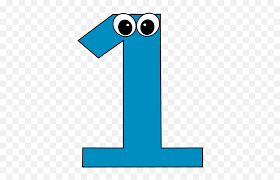 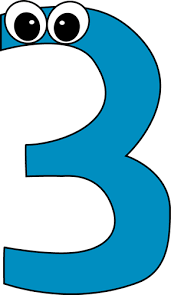 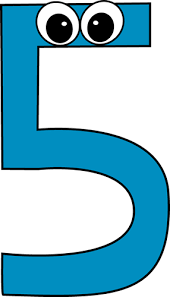 Projekt je uspješno realiziran.              XSve aktivnosti bile su primjerene uzrastu osnovne škole.           XTeme projekta bile su zanimljive i poučne.           XSviđa mi se takav način istraživačkog rada.          XStečeno znanje istraživanjem mogu primijeniti na drugim obrazovnim poljima (u drugim nastavnim predmetima)           XKroz projekt sam naučio/naučila poštivati različite kulture i mišljenja           X